ATS Policy Appendix 2 ATS Sample Agenda Templates for Academic Tutor/Tutee Meetings (For inclusion in the Guide to Policies and Procedures for Teaching and Learning).foundation programmeSuggested outline foundation programme Welcome Week meeting with Tutees Suggested outline for foundation programme Academic Tutor meetings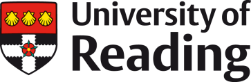 Suggested outline for Welcome Week meeting with PART 1 UNDERGRADUATE TuteesSuggested outline for PART 1 Academic Tutor meetingsSuggested outline for PART 2 Academic Tutor meetingsSuggested outline for PART 3 / PART 4 (Final Year) Academic Tutor meetingsSuggested outline for initial first-term group meeting with postgraduate TuteesSuggested outline for Postgraduate Academic Tutor meetingsTimingSuggested Agenda / Areas of discussionThings you could bring to show/give the studentsWelcome Week – Initial meeting with tutees Explain the role of the Academic Tutor:Help students reflect on their academic progressWork with them to identify strengths/weaknesses in relation to their studiesEncourage them to develop their study skills (by signposting to Study Advice, Liaison Librarians etc)Help them make decisions in relation to their courseSupport them to review, reflect and act on feedback receivedDiscuss career ambitions and signpost relevant opportunities and servicesWrite references, when necessaryHelp students identify appropriate extra-curricular opportunitiesRefer them to specialist support services as and when necessaryStudent Details Check address, data consentDiscuss the use of the email systemTalk through the timetableDiscuss the IFP modules selectedAccommodationDisabilityOrganisationAttendance and correlation to performancePreparing for classesCoursework submissionBlackboard Where to find helpInvite students to be part of the Foundation Student Staff Partnership (SSP)Expectations for future meetings, e.g.Group or one-oneWhen are you available, and how can students contact you?Who will arrange the meetings?What students should prepare/bringHow you/they should keep recordsChoice of modules/options.Role of Support Centres / ISLI School OfficeTransition to university (academic, social, accommodation etc.).Remind students about Study Smart and their STaR mentors.Have they been able to access RISIS/Blackboard?Student CharterStudent signposting documentPostcard about the Academic Tutor SystemLink to the Essentials pages about Academic TutorsTemplate for students to record meetingsInformation about Study Smarthttps://www.futurelearn.com/invitations/university-of-reading/study-smart/9yvd6vr9jpa2tuipv35eveqddsuj7gpWelcome Week – Initial meeting with tutees Explain the role of the Academic Tutor:Help students reflect on their academic progressWork with them to identify strengths/weaknesses in relation to their studiesEncourage them to develop their study skills (by signposting to Study Advice, Liaison Librarians etc)Help them make decisions in relation to their courseSupport them to review, reflect and act on feedback receivedDiscuss career ambitions and signpost relevant opportunities and servicesWrite references, when necessaryHelp students identify appropriate extra-curricular opportunitiesRefer them to specialist support services as and when necessaryStudent Details Check address, data consentDiscuss the use of the email systemTalk through the timetableDiscuss the IFP modules selectedAccommodationDisabilityOrganisationAttendance and correlation to performancePreparing for classesCoursework submissionBlackboard Where to find helpInvite students to be part of the Foundation Student Staff Partnership (SSP)Expectations for future meetings, e.g.Group or one-oneWhen are you available, and how can students contact you?Who will arrange the meetings?What students should prepare/bringHow you/they should keep recordsChoice of modules/options.Role of Support Centres / ISLI School OfficeTransition to university (academic, social, accommodation etc.).Remind students about Study Smart and their STaR mentors.Have they been able to access RISIS/Blackboard?Materials to support youWelcome Week – Initial meeting with tutees Explain the role of the Academic Tutor:Help students reflect on their academic progressWork with them to identify strengths/weaknesses in relation to their studiesEncourage them to develop their study skills (by signposting to Study Advice, Liaison Librarians etc)Help them make decisions in relation to their courseSupport them to review, reflect and act on feedback receivedDiscuss career ambitions and signpost relevant opportunities and servicesWrite references, when necessaryHelp students identify appropriate extra-curricular opportunitiesRefer them to specialist support services as and when necessaryStudent Details Check address, data consentDiscuss the use of the email systemTalk through the timetableDiscuss the IFP modules selectedAccommodationDisabilityOrganisationAttendance and correlation to performancePreparing for classesCoursework submissionBlackboard Where to find helpInvite students to be part of the Foundation Student Staff Partnership (SSP)Expectations for future meetings, e.g.Group or one-oneWhen are you available, and how can students contact you?Who will arrange the meetings?What students should prepare/bringHow you/they should keep recordsChoice of modules/options.Role of Support Centres / ISLI School OfficeTransition to university (academic, social, accommodation etc.).Remind students about Study Smart and their STaR mentors.Have they been able to access RISIS/Blackboard?Guide for Academic Tutors (see this Guide for an expanded explanation of the role of the Academic Tutor) Academic Tutor ToolkitTimingSuggested Agenda / Areas of discussionThings you could ask students to prepare/bring with themTerm 1 Discuss and promote the Life Tools Talks – to encourage development of softer skills Signpost students to sources of support with revision and study (e.g. Study Advice)Summative assessments and End of Term tests: check test timetable; complete self-evaluation form (if used)UCAS application (if needed)First impressions of University coursework / workload (including assignment deadlines) and study methods.Ask if they have completed Study Smart, discuss what they have gained from the course and reinforce the benefits of doing Study Smart if they have not yet done so. Any strengths or weaknesses that may affect their academic progress and feedback on assignment(s) so far.Disclosure of any disability (if relevant).The Student Charter– discuss the Charter, and what it means for them.Opportunities to engage with University-wide/School/Department specific personal or professional development programmes.Agree action points based on the above.A schedule of your assignment deadlines for the term/year.  Identify any particular strengths and weaknesses that are likely to affect your academic progress.Identify assignment(s) / placement(s) to discuss feedback - bring feedback to the meeting.Term 2Review of marks achieved in Term 1 and look at Student Progress Dashboard to monitor progressDevelop an Action Plan and/or identify goalsReview and reflect upon programme choice and consider whether it is still the correct programme for themDiscuss good academic practice in UK HESummative assessments and End of Term tests – revision strategiesReflect on action points from term 1 meeting.Expectations and experience of the course so far.Study skills development, including assignment deadlines and exam preparation.Feedback on assignment(s).Attendance record for term 1 etc. (using data on RISIS)Look ahead to Year Abroad options, placement arrangements and Part 1 option choices (where relevant)Consider summer plans and possible career development (work experience, etc.).Non-academic matters: accommodation, societies, social development etc.Agree action points based on the above.Consider your progress in Term 1, Year Abroad / placement options (if appropriate) and summer plans / work experience and links to future career.Reflect on the effectiveness of your existing study skills.Identify any particular difficulties (academic, social or personal). Identify assignment(s) / placement(s) to discuss feedback - bring feedback to the meeting.Term 3Review of marks achieved in Terms 1 & 2, and look at Student Progress Dashboard to monitor progressReflect on things that have gone well and what hasn’t gone so wellDiscuss remaining summative assessments and the final June exams, including revision strategies, targets and where to turn to for support (if meeting takes place before exams)Discuss an Action Plan for Part 1Discuss getting involved in Open Days (June and Oct), STaR mentoring etc., in Part 1- potential to support other Part 0 students in the following yearReflect on action points from term 2 meeting.Exam and placement results (if appropriate), degree programme progress so far.Options for Part 2 (if appropriate).Summer plans and possible career developments/work experience.Consider your Part 2 option choices and Part 1 progress.Identify any particular difficulties (academic, social or personal).Identify assignment(s) / exam papers to discuss feedback - bring feedback to the meeting.TimingSuggested Agenda / Areas of discussionThings you could bring to show/give the studentsWelcome Week – Initial meeting with tutees Explain your role as an Academic Tutor:Help students reflect on their academic progressWork with them to identify strengths/weaknesses in relation to their studiesEncourage them to develop their study skills (by signposting to Study Advice, Liaison Librarians etc)Help them make decisions in relation to their courseSupport them to review, reflect and act on feedback receivedDiscuss career ambitions and signpost relevant opportunities and servicesWrite references, when necessaryHelp students identify appropriate extra-curricular opportunitiesRefer them to specialist support services as and when necessaryExpectations for future meetings, e.g.Group or one-oneWhen are you available, and how can students contact you?Who will arrange the meetings?What students should prepare/bringHow you/they should keep recordsChoice of modules/options.Role of Support CentresTransition to university (academic, social, accommodation etc.).Remind students about Study Smart and their STaR mentors.Have they been able to access RISIS/Blackboard?Student CharterStudent signposting documentPostcard about the Academic Tutor SystemTemplate for students to record meetingsInformation about Study Smarthttps://www.futurelearn.com/invitations/university-of-reading/study-smart/9yvd6vr9jpa2tuipv35eveqddsuj7gpWelcome Week – Initial meeting with tutees Explain your role as an Academic Tutor:Help students reflect on their academic progressWork with them to identify strengths/weaknesses in relation to their studiesEncourage them to develop their study skills (by signposting to Study Advice, Liaison Librarians etc)Help them make decisions in relation to their courseSupport them to review, reflect and act on feedback receivedDiscuss career ambitions and signpost relevant opportunities and servicesWrite references, when necessaryHelp students identify appropriate extra-curricular opportunitiesRefer them to specialist support services as and when necessaryExpectations for future meetings, e.g.Group or one-oneWhen are you available, and how can students contact you?Who will arrange the meetings?What students should prepare/bringHow you/they should keep recordsChoice of modules/options.Role of Support CentresTransition to university (academic, social, accommodation etc.).Remind students about Study Smart and their STaR mentors.Have they been able to access RISIS/Blackboard?Materials to support youWelcome Week – Initial meeting with tutees Explain your role as an Academic Tutor:Help students reflect on their academic progressWork with them to identify strengths/weaknesses in relation to their studiesEncourage them to develop their study skills (by signposting to Study Advice, Liaison Librarians etc)Help them make decisions in relation to their courseSupport them to review, reflect and act on feedback receivedDiscuss career ambitions and signpost relevant opportunities and servicesWrite references, when necessaryHelp students identify appropriate extra-curricular opportunitiesRefer them to specialist support services as and when necessaryExpectations for future meetings, e.g.Group or one-oneWhen are you available, and how can students contact you?Who will arrange the meetings?What students should prepare/bringHow you/they should keep recordsChoice of modules/options.Role of Support CentresTransition to university (academic, social, accommodation etc.).Remind students about Study Smart and their STaR mentors.Have they been able to access RISIS/Blackboard?Guide for Academic Tutors (see this Guide for an expanded explanation of the role of the Academic Tutor) Academic Tutor ToolkitTimingSuggested Agenda / Areas of discussionThings you could ask students to prepare/bring with themTerm 1 First impressions of University coursework / workload (including assignment deadlines) and study methods.Ask if they have completed Study Smart, discuss what they have gained from the course and reinforce the benefits of doing Study Smart if they have not yet done so. Any strengths or weaknesses that may affect their academic progress and feedback on assignment(s) so far.Disclosure of any disability (if relevant).The Student Charter– discuss the Charter, and what it means for them.Opportunities to engage with University-wide/School/Department specific personal or professional development programmes.Agree action points based on the above.A schedule of your assignment deadlines for the term/year.  Identify any particular strengths and weaknesses that are likely to affect your academic progress.Identify assignment(s) / placement(s) to discuss feedback - bring feedback to the meeting.Term 2Reflect on action points from term 1 meeting.Expectations and experience of the course so far.Study skills development, including assignment deadlines and exam preparation.Discuss progress (for example, using the Student Progress Dashboard) and feedback received on assignment(s).Attendance record for term 1 etc. (using data on RISIS)Look ahead to Year Abroad options, placement arrangements and Part 2 option choices (as appropriate).Consider summer plans and possible career development (work experience, etc.).Non-academic matters: accommodation, societies, social development etc.Agree action points based on the above.Consider your progress in Term 1, Year Abroad / placement options (if appropriate) and summer plans / work experience and links to future career.Reflect on the effectiveness of your existing study skills.Identify any particular difficulties (academic, social or personal). Identify assignment(s) / placement(s) to discuss feedback - bring feedback to the meeting.Term 3Reflect on action points from term 2 meeting.Exam and placement results (if appropriate), degree programme progress so far.Options for Part 2 (if appropriate).Summer plans and possible career developments/work experience.Consider your Part 2 option choices and Part 1 progress.Identify any particular difficulties (academic, social or personal).Identify assignment(s) / exam papers to discuss feedback - bring feedback to the meeting.TimingSuggested Agenda / Areas of discussionThings you could ask students to prepare / bring with themTerm 1Reflection on achievements in Part 1 / summer, identification of any future developmental steps or targets for continued improvement and where students can seek advice and support to achieve these (e.g. Study Advice).Transition to Part 2 – discuss any implicit or explicit step-ups in expectations, workload, and level of understanding. The Student Charter– revisit the Charter.Option choices (if appropriate).Coursework / workload (including assignment deadlines) and study methods.Opportunities to engage with University-wide/School/Department specific personal or professional development programmes.Placement arrangements (if appropriate).Career Development and other non-academic matters.Agree action points based on the above.Identify particular strengths and weaknesses that are likely to affect your academic progress.Prepare a schedule of your assignment / placement deadlines for the term/year. List your extra-curricular activities and work experience over the last year.Term 2Reflect on action points from term 1 meeting.Academic progress (for example using the Student Progress Dashboard), including feedback on assignment(s), placements, attendance record for term 1 etc. Study skills development, including assignment deadlines and exam preparation.Summer plans, possible career development (work experience, etc.) and non-academic matters.Agree action points based on the above.Identify any particular difficulties (academic, social or personal).Identify assignment(s) / placement(s) to discuss feedback - bring feedback to the meeting.Consider your summer plans and any links to future career(s).Term 3Reflect on action points from term 2 meeting.Academic progress, including feedback on assignment(s), placement(s), attendance record for term 2 etc.Exam preparation and revision techniques (if appropriate).Dissertation plans and planning for Part 3 (options).Summer plans and possible career developments/work experience.Consider your Part 3 option choices, placement(s) and project/dissertation topic (as appropriate).Identify assignment(s) / placement(s) to discuss feedback - bring feedback to the meeting.TimingSuggested Agenda / Areas of discussionThings you could ask students to prepare / bring with themTerm 1Reflection on achievements in Part 2 / summer, identification of any future developmental steps or targets for continued improvement and where students can seek advice and support to achieve these (e.g. Study Advice).Discuss expectations of transition to Part 3. Option choices and dissertation / project.Coursework/ workload (including assignment deadlines) and study methods.The Student Charter- revisit the Charter.Career plans, work experience, personal / professional development opportunities.Placement arrangements (if appropriate).Intentions for employment / further study, including information for references (e.g. CV).Agree action points based on the above.Identify particular strengths and weaknesses that are likely to affect your academic progress.Prepare a schedule of your assignment / placement deadlines for the term/year.List your extra-curricular activities and work experience over the last year. Term 2Reflect on action points from term 1 meeting.Academic progress (for example, using the Student Progress Dashboard), including: assignment schedule for this term, feedback received on assignment(s) and attendance in term 1, final stages of dissertation/project/placement and preparation for final examinations (as appropriate).Improvements to their CV and intentions for employment/further study.Agree action points based on the above.Identify particular difficulties (academic, social or personal).Identify assignment(s) / placement(s) to discuss feedback - bring feedback to the meeting.Prepare an updated version of your CV.Term 3Reflect on action points from term 2 meeting.Attendance and academic progress in Term 2, including feedback on assignments.Preparation for final examinations, including revision plans, techniques and special circumstances.Intentions for employment / further study, including information for references (e.g. final CV). Identify any concerns in planning for finals.Identify assignment(s) / placement(s) to discuss feedback - bring feedback to the meeting.Prepare a final version of your CV.TimingSuggested Agenda / Areas of discussionThings you could bring to show/give the studentsEarly in first term – Initial meeting with tutees Explain your role as an Academic Tutor:Help students reflect on their academic progressWork with them to identify strengths/weaknesses in relation to their studies, and related supports Encourage them to develop their study skills (by signposting to Study Advice, Liaison Librarians etc)Help them make decisions in relation to their courseSupport them to review, reflect and act on feedback receivedDiscuss career ambitions and signpost relevant opportunities and servicesWrite references, when necessaryHelp students identify appropriate extra-curricular opportunitiesRefer them to specialist support services as and when necessaryExpectations for future meetings, e.g.Group or one-oneWhen are you available, and how can students contact you?Who will arrange the meetings?What students should prepare/bringHow you/they should keep recordsChoice of modules/options.Role of Support CentresRole of relevant RUSU student society (e.g. Law Society) and discipline relevant social events throughout year.Transition to postgraduate studies and differences from their previous institution (academic, social, accommodation etc.)Have they been able to access RISIS/Blackboard?Student CharterStudent signposting documentPostcard about the Academic Tutor SystemTemplate for students to record meetingsEarly in first term – Initial meeting with tutees Explain your role as an Academic Tutor:Help students reflect on their academic progressWork with them to identify strengths/weaknesses in relation to their studies, and related supports Encourage them to develop their study skills (by signposting to Study Advice, Liaison Librarians etc)Help them make decisions in relation to their courseSupport them to review, reflect and act on feedback receivedDiscuss career ambitions and signpost relevant opportunities and servicesWrite references, when necessaryHelp students identify appropriate extra-curricular opportunitiesRefer them to specialist support services as and when necessaryExpectations for future meetings, e.g.Group or one-oneWhen are you available, and how can students contact you?Who will arrange the meetings?What students should prepare/bringHow you/they should keep recordsChoice of modules/options.Role of Support CentresRole of relevant RUSU student society (e.g. Law Society) and discipline relevant social events throughout year.Transition to postgraduate studies and differences from their previous institution (academic, social, accommodation etc.)Have they been able to access RISIS/Blackboard?Materials to support youEarly in first term – Initial meeting with tutees Explain your role as an Academic Tutor:Help students reflect on their academic progressWork with them to identify strengths/weaknesses in relation to their studies, and related supports Encourage them to develop their study skills (by signposting to Study Advice, Liaison Librarians etc)Help them make decisions in relation to their courseSupport them to review, reflect and act on feedback receivedDiscuss career ambitions and signpost relevant opportunities and servicesWrite references, when necessaryHelp students identify appropriate extra-curricular opportunitiesRefer them to specialist support services as and when necessaryExpectations for future meetings, e.g.Group or one-oneWhen are you available, and how can students contact you?Who will arrange the meetings?What students should prepare/bringHow you/they should keep recordsChoice of modules/options.Role of Support CentresRole of relevant RUSU student society (e.g. Law Society) and discipline relevant social events throughout year.Transition to postgraduate studies and differences from their previous institution (academic, social, accommodation etc.)Have they been able to access RISIS/Blackboard?Guide for Academic Tutors (see this Guide for an expanded explanation of the role of the Academic Tutor)Academic Tutor ToolkitTimingSuggested Agenda / Areas of discussionThings you could ask students to prepare/bring with themLater in Term 1 First impressions of University coursework / workload (including assignment deadlines) and study methods.Any strengths or weaknesses that may affect their academic progress and feedback on assignment(s) so far.Disclosure of any disability (if relevant).The Student Charter– discuss the Charter, and what it means for them.Opportunities to engage with University-wide/School/Department specific personal or professional development programmes.Career Development and other non-academic matters.Including early deadlines for graduate schemesAgree action points based on the above.A schedule of your assignment deadlines for the term/year.  Identify any particular strengths and weaknesses that are likely to affect your academic progress.Early in Term 2Reflect on action points from term 1 meeting.Expectations and experience of the course so far.Study skills development, including assignment deadlines and exam preparation.Feedback on assignment(s).Attendance record for term 1 etc. (using data on RISIS)Non-academic matters: accommodation, societies, social development etc.Intentions for employment / further study, including information for references (e.g. CV).Agree action points based on the above.Consider your progress in Term 1, and initial thoughts of project/dissertation topics.Reflect on the effectiveness of your existing study skills.Identify any particular difficulties (academic, social or personal). Identify assignment(s) to discuss feedback - bring feedback to the meeting.Prepare an updated version of your CV.Very early in Term 3Reflect on action points from term 2 meeting.Assignment results and degree programme progress so far.Planning for dissertation / project 
(noting that during term 3 the student will primarily receive individual academic support from the dissertation / project supervisor, and it is not the role of the academic tutor to act as an additional supervisor).Intentions for employment / further study, including information for references.Identify any concerns in planning for project/dissertation.Identify assignment(s)  to discuss feedback - bring feedback to the meeting.Prepare a final version of your CV.